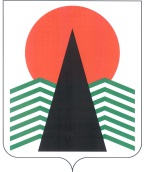 АДМИНИСТРАЦИЯ  НЕФТЕЮГАНСКОГО  РАЙОНАпостановлениег.НефтеюганскОб утверждении перечня видов муниципального контроля 
и органов местного самоуправления, уполномоченных на их осуществлениеВо исполнение пункта 1 части 2 статьи 6 Федерального закона от 26.12.2008 
№ 294-ФЗ «О защите прав юридических лиц и индивидуальных предпринимателей при осуществлении государственного контроля (надзора) и муниципального контроля», решения Думы Нефтеюганского района от 25.10.2017 № 179 «О Порядке ведения перечня видов муниципального контроля и органов местного самоуправления, уполномоченных на их осуществление»  п о с т а н о в л я ю:Утвердить перечень видов муниципального контроля и органов местного самоуправления, уполномоченных на их осуществление, согласно приложению.Настоящее постановление подлежит опубликованию в газете «Югорское обозрение» и размещению на официальном сайте органов местного самоуправления Нефтеюганского района.  Контроль за выполнением постановления возложить на первого заместителя главы Нефтеюганского района С.А.Кудашкина.Глава района							Г.В.ЛапковскаяПриложение к постановлению администрации Нефтеюганского районаот 20.11.2017 № 2078-паПЕРЕЧЕНЬ 
видов муниципального контроля и органов местного самоуправления,уполномоченных на их осуществление20.11.2017№ 2078-па№ 2078-па№ п/пНаименование видов муниципального контроляНаименование органа местного самоуправления, уполномоченного на осуществление соответствующего вида муниципального контроля 
(с указанием структурного подразделения)Реквизиты нормативного правового акта, на основании которого осуществляется муниципальный контроль1234Муниципальный 
земельный контрольадминистрация Нефтеюганского района (департамент градостроительства 
и землепользования)постановление администрации Нефтеюганского района 
от 20.03.2015 № 692-па-нпа 
«Об утверждении административного регламента осуществления муниципального земельного контроля за использованием земель» Муниципальный 
жилищный контрольадминистрация Нефтеюганского района (департамент строительства
и жилищно-коммунального 
комплекса 
Нефтеюганского района)постановление администрации Нефтеюганского района 
от 12.07.2016 № 1006-па-нпа 
«Об утверждении административного регламента по осуществлению муниципального жилищного контроля на территории городского и сельских поселений в границах Нефтеюганского района»Муниципальный контроль 
за сохранностью автомобильных дорог местного значения вне границ населенных пунктов в границах Нефтеюганского районаадминистрация Нефтеюганского района (департамент строительства
и жилищно-коммунального 
комплекса 
Нефтеюганского района)постановление администрации Нефтеюганского района 
от 10.06.2014 № 1117-па-нпа 
«Об утверждении административного регламента осуществления муниципального контроля за сохранностью автомобильных дорог местного значения вне границ населенных пунктов в границах Нефтеюганского района» 1234Муниципальный контроль 
за рациональным использованием и охраной недр при пользовании недрами для целей 
разведки и добычи общераспространенных полезных ископаемых, 
а также строительства 
и эксплуатации подземных сооружений местного 
и регионального значения 
на территории муниципального образования Нефтеюганский районадминистрация Нефтеюганского района (комитет по делам народовСевера, охраны окружающей среды и водных ресурсов)постановление администрации 
от 25.05.2017 № 833-па-нпа 
«Об утверждении административного регламента 
по осуществлению муниципального контроля 
за рациональным использованием и охраной недр при пользовании недрами для целей разведки 
и добычи общераспространенных полезных ископаемых, а также 
при строительстве подземных сооружений местного 
и регионального значения, 
на территории муниципального образования Нефтеюганский район»Осуществление муниципального контроля 
за соблюдением законодательства в области розничной продажи алкогольной продукции 
на межселенной территории Нефтеюганского района, 
в части соблюдения требований законодательства, определяющего границы прилегающих территорий 
к организациям и (или) объектам, на которых 
не допускается розничная продажа алкогольной продукцииадминистрация Нефтеюганского района (комитет по экономической политике и предприниматель-ству)постановление администрации Нефтеюганского района 
от 29.07.2016 № 1135-па-нпа 
«Об утверждении административного регламента 
по осуществлению муниципального контроля 
за соблюдением законодательства в области розничной продажи алкогольной продукции 
на межселенной территории Нефтеюганского района, 
в части соблюдения требований законодательства, определяющего границы прилегающих территорий к организациям и (или) объектам, на которых не допускается розничная продажа алкогольной продукции» Осуществление муниципального контроля 
в области торговой деятельности на межселенной территории Нефтеюганского района, 
в части соблюдения схемы размещения нестационарных торговых объектовадминистрация Нефтеюганского района (комитет по экономической политике и предприниматель-ству)постановление администрации Нефтеюганского района 
от 10.05.2016 № 606-па-нпа 
«Об утверждении административного регламента 
по осуществлению муниципального контроля 
в области торговой деятельности на межселенной территории Нефтеюганского района, в части соблюдения схемы размещения нестационарных торговых объектов» 